Ayuntamiento de Fuentecantos (Soria)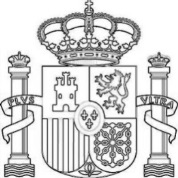 A la Junta Directiva de la Asociación de Vecinos y Amigos de Fuentecantos.Propuestas y Peticiones del Ayuntamiento de Fuentecantos a la Asociación de vecino y Amigos de FuentecantosPor medio del siguiente escrito,  El Ayuntamiento de Fuentecantos quiere hacer saber y mostrar de manera oficial la intención de seguir colaborando como hasta ahora con la Asociación de Vecinos y Amigos de Fuentecantos y poder seguir mejorando dicha colaboración que tienen ambas entidades.Tras la llegada del nuevo equipo de gobierno municipal, este quiere reiterar la predisposición al entendimiento y dialogo entre ambas instituciones y poder seguir mejorando la relación que llevan tantos años fraguándose.Para ello, nos gustaría que la asociación siguiera y ampliara su compromiso con este pueblo y con sus gentes, al igual que lleva haciéndolo más de 15 años.En los muchos acontecimientos que realiza y que realizará la institución nos gustaría seguir colaborando en materia de festividades como la Asociación viene realizando en las de Halloween e invitando a que esto se pudiera ampliar, siempre que lo considere la asociación, en otras festividades como en alguna ocasión ha realizado.Seguir con la colaboración en la contribución a la cultura y memoria de este municipio, pudiendo continuar con en el aumento y conservación del Museo etnógrafo de Fuentecantos y en el que este Ayuntamiento reconoce el esfuerzo conservacionista por parte de la Asociación y el empeño y dedicación personal de algunos de sus miembros, en especial, con los que este nuevo equipo ha podido orientarse para abrir y ampliar, en la medida de lo posible, lo que en este se expone.Nos gustaría conocer, que miembros de la asociación disponen de llaves al establecimiento municipal que usa la asociación, puesto que este nuevo gobierno no ha procedido a la entrega de las llaves a la nueva junta directiva.A través de este documento, queremos recordar que la Asociación tiene que informar con anterioridad, como cualquier ciudadano u entidad, de las actividades que en el Centro social municipal se realicen, ya que este centro puede que contenga más actividades en los próximos 4 años o para evitar que coincidan con otros eventos municipales o particulares. Además el ayuntamiento tiene enseres de particularidad pública en dicho establecimiento, por lo que hay que contribuir a su buen mantenimiento como hasta ahora ha sido..El Ayuntamiento no tiene NINGUNA INTENCIÓN de retirar material municipal que utiliza cualquier ciudadano, sea la asociación o particular, como cámaras, mesas, sillas o el material de disfrute que la asociación necesite. Otra manera de colaborar que nos gustaría que se estudiara por parte de la asociación, es la adquisición del excedente refrigerado de las fiestas por parte de la asociación como viene realizando en otras ocasiones a cambio de su contraprestación monetaria. Y por último, poder ampliar la cooperación entre ambas instituciones en las que este ayuntamiento organiza y organizará a lo largo de la legislatura, de manera que la asociación pudiera participar en actividades como las actividades infantiles que este consistorio ha implantado los jueves de agosto y en próximos eventos culturales y artísticos tales como conciertos, actividades deportivas o de dinamización. Esperando su pronta respuesta reciba mis más cordiales saludos. El Alcalde.Fdo.: Juan Carlos García Hernández